Lego Activity Boat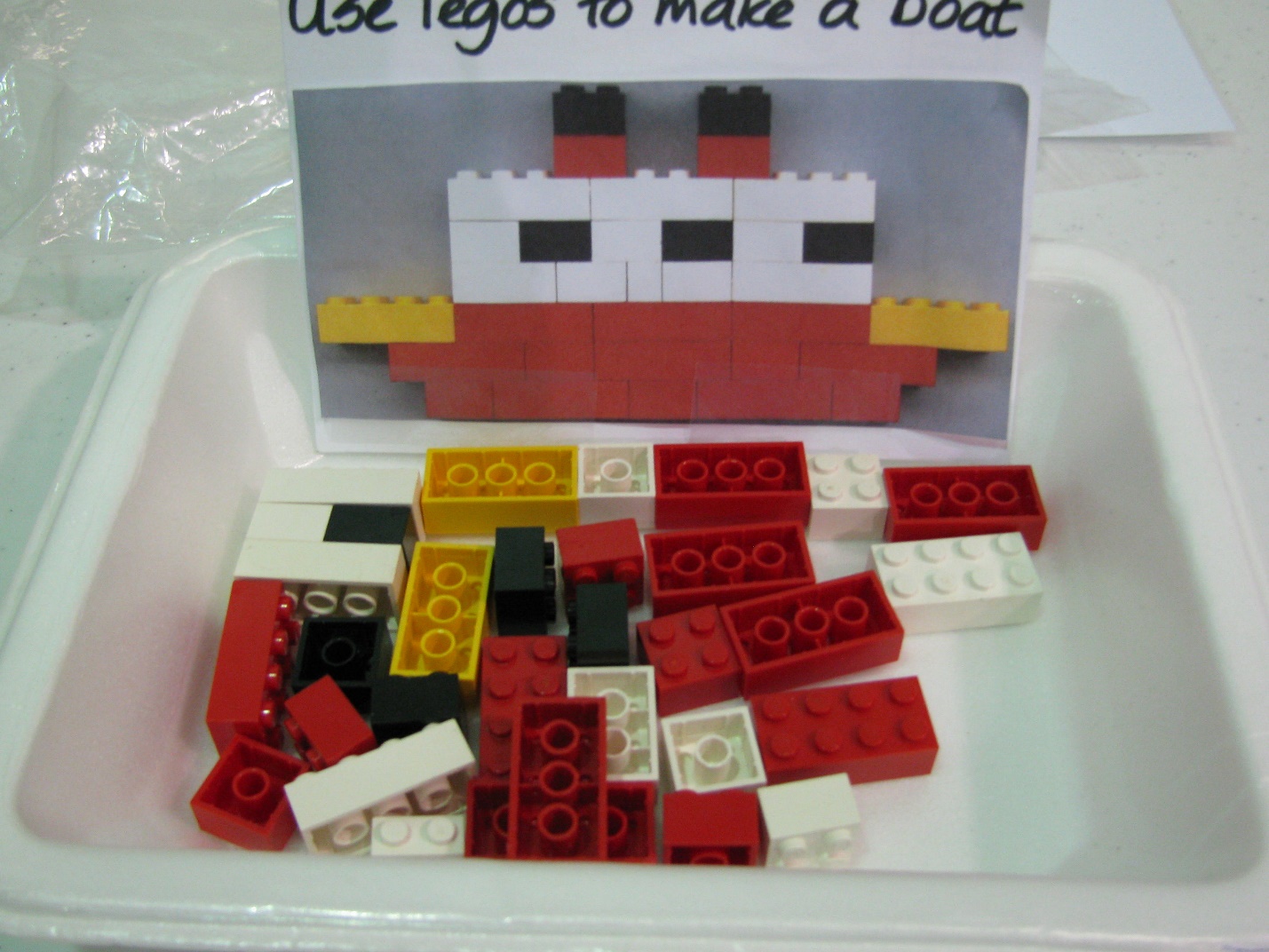 Category: Structured TasksDescription: Photo of completed boat is stuck to Styrofoam tray and activity is presented to student with Legos in the tray. Function: independent leisure skill.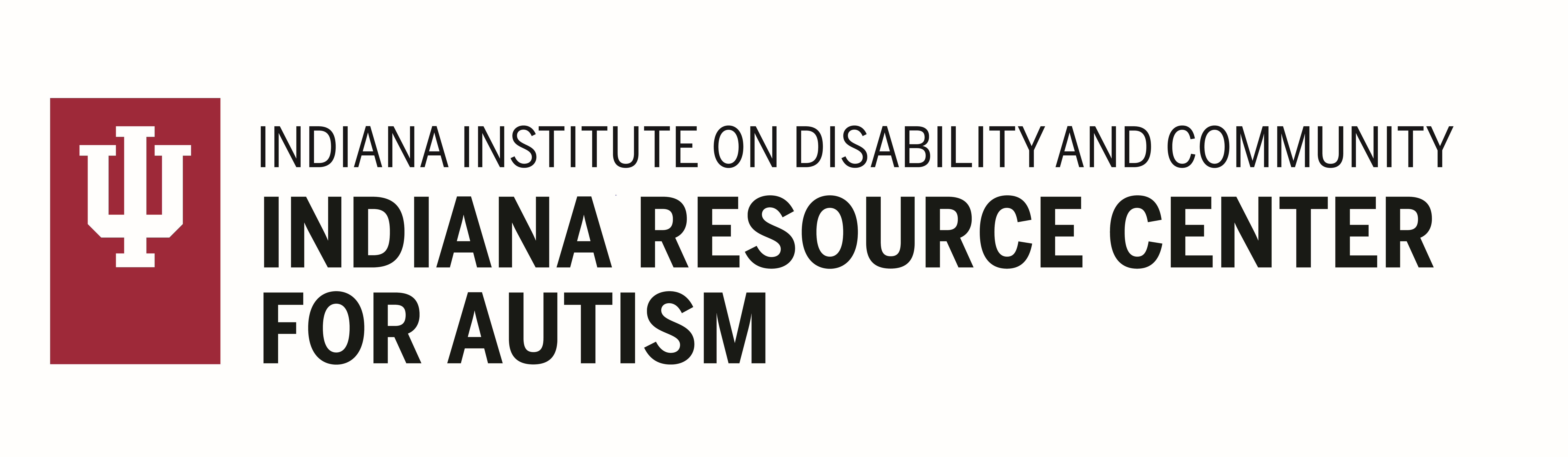 